10.04 – гр. 35 – продолжаем работу по данной теме, так как на нее отведено 4 часа, а вы использовали только 2 часа.Тема: Обобщающее повторение – 4часаТема урока: Тригонометрия.1. Повторите теории и закрепите при решении упражнений, используя образцы решения.2. Выполните практическую работу в виде тестового задания.Отчет  отправляйте на электронную почту   xvf@apt29.ruУспехов вам.Справочный материал п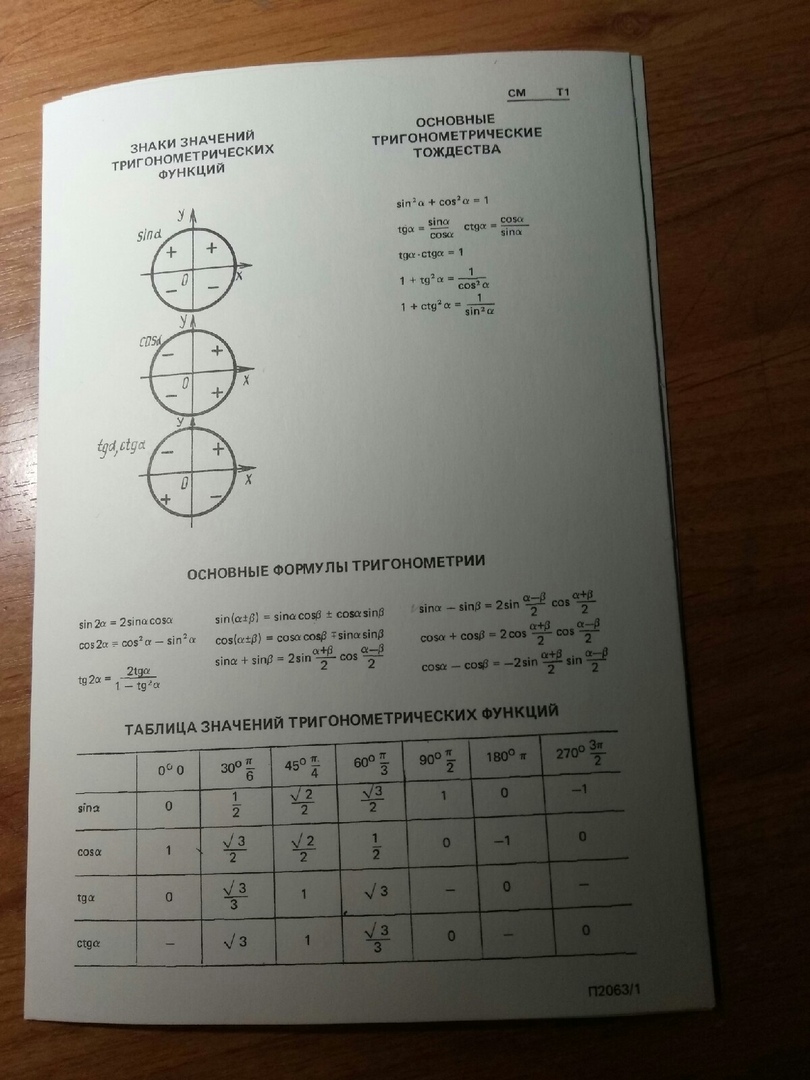 Практическая часть.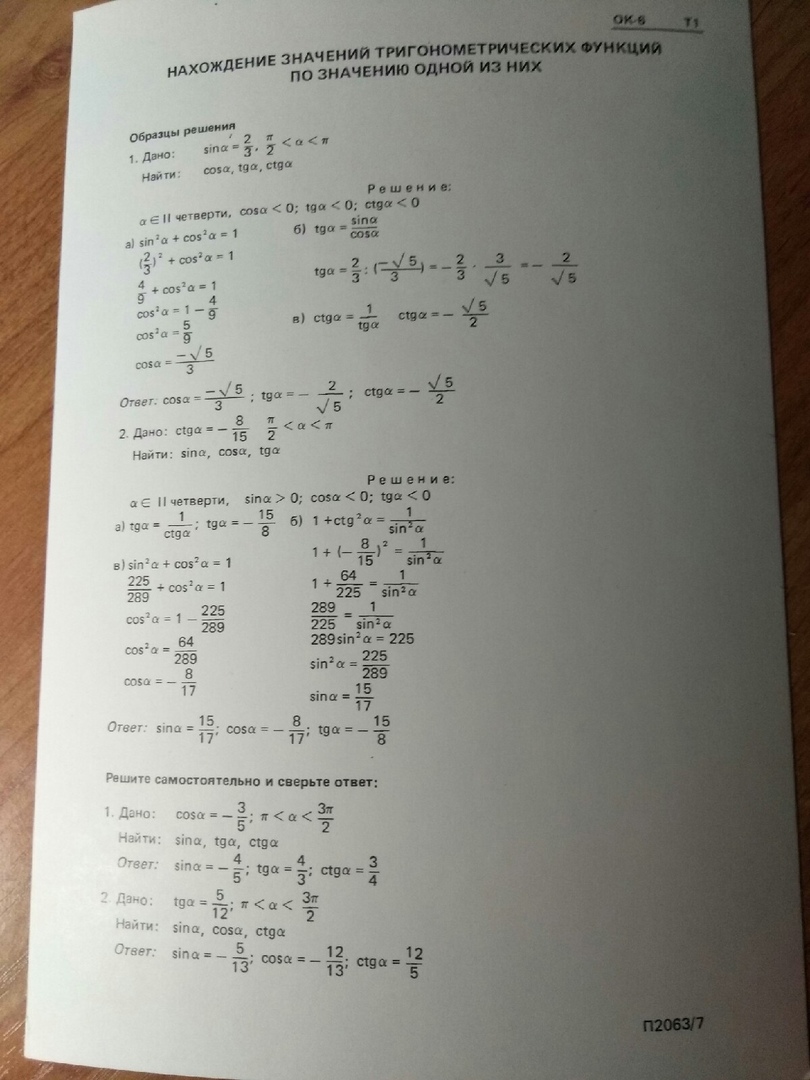 Справочный материал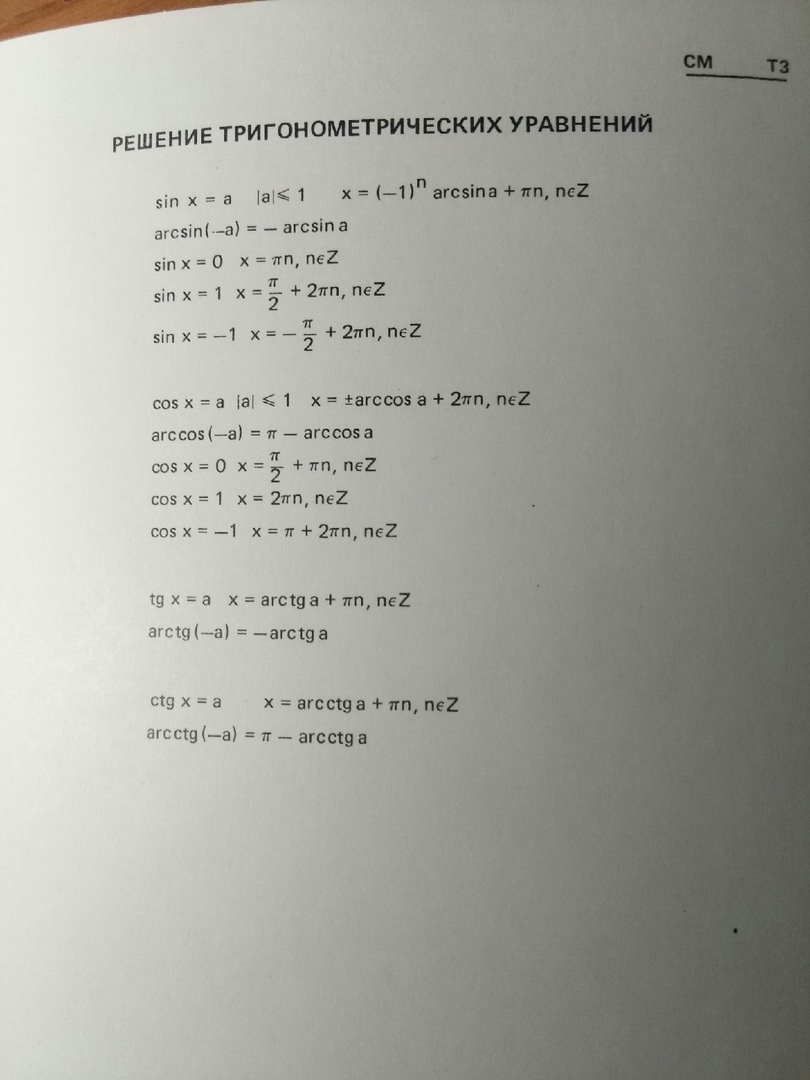 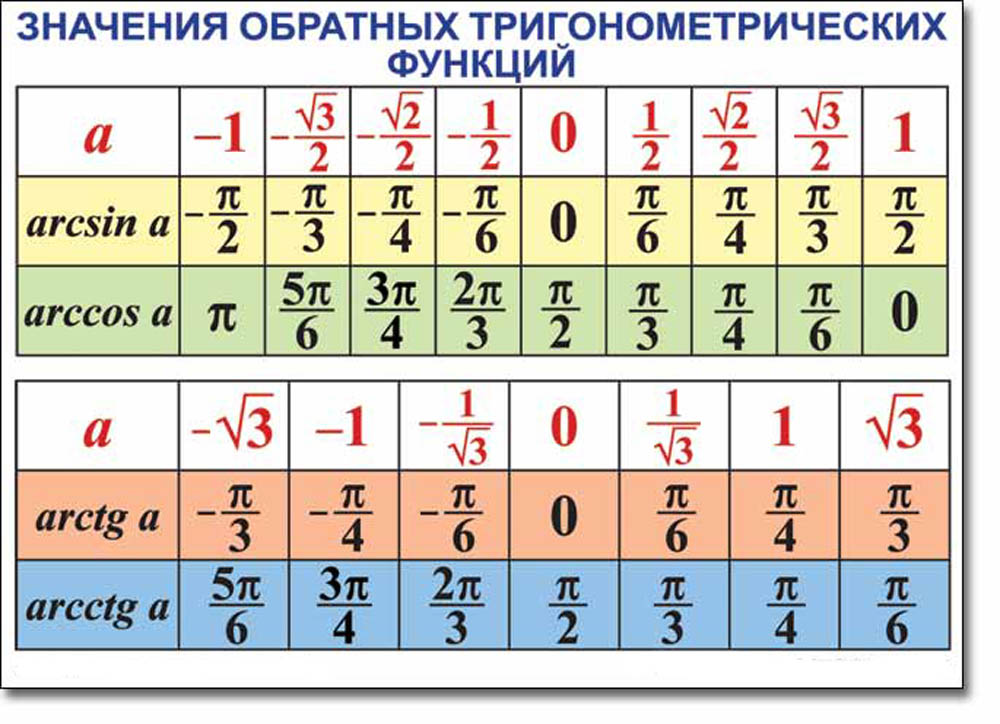 Практическая часть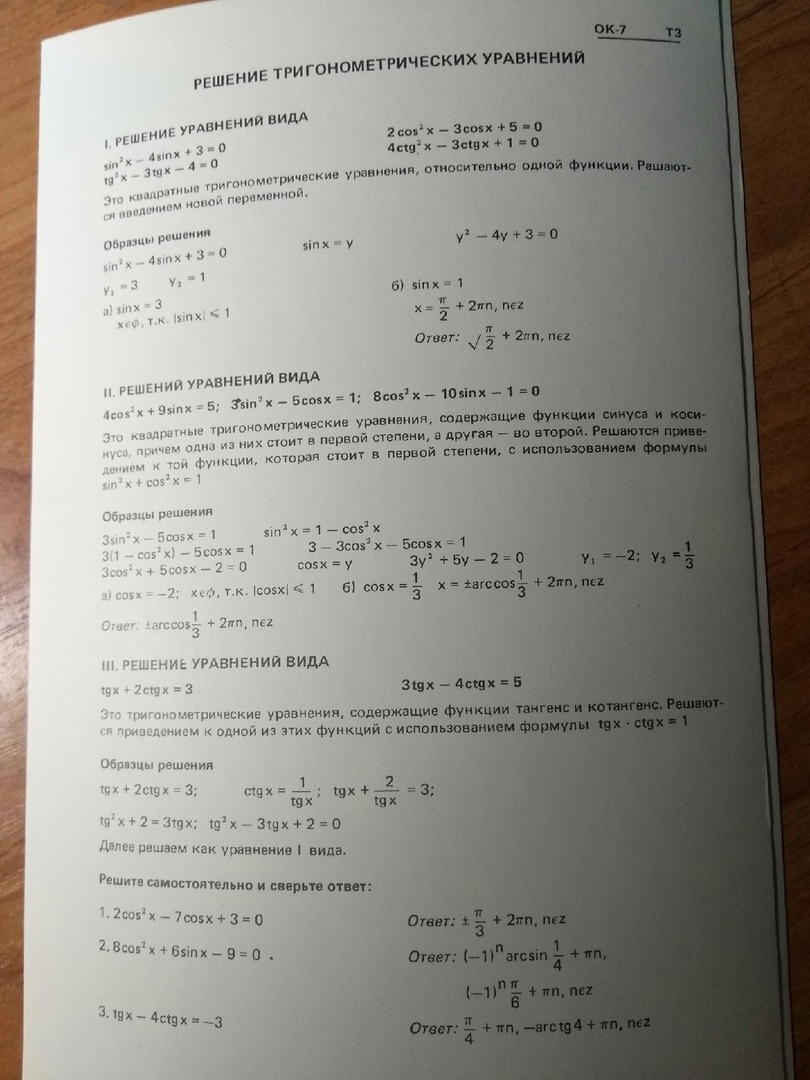 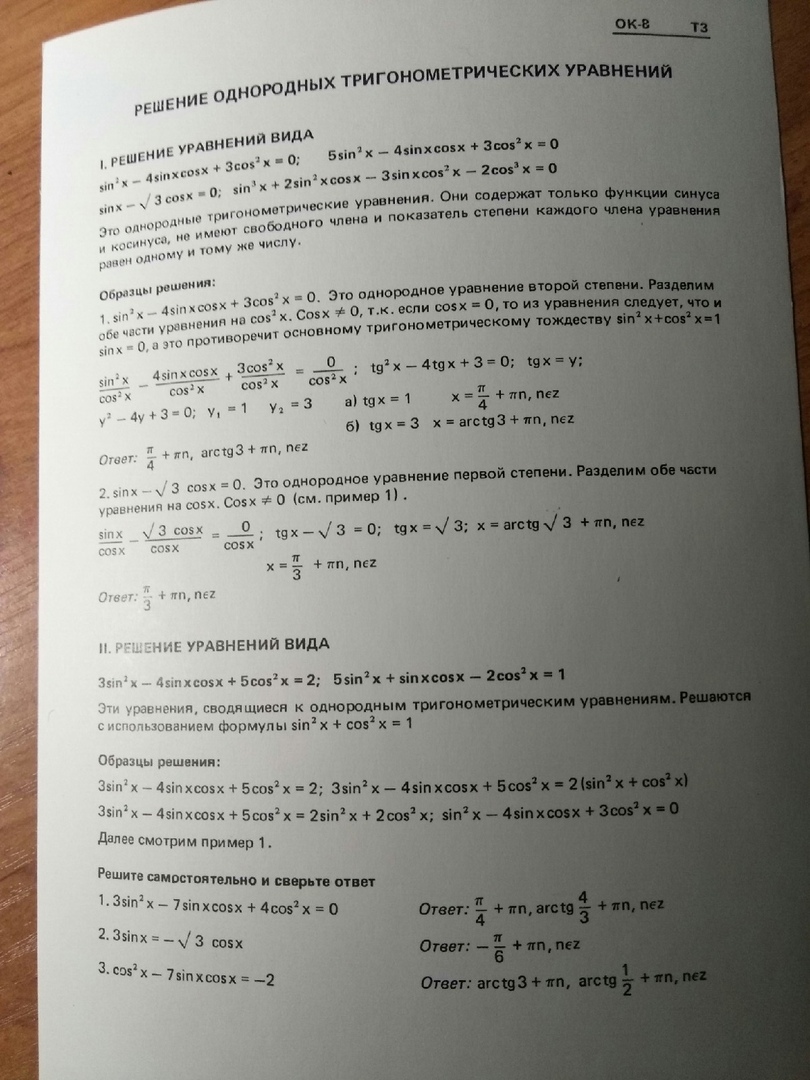 Практическая работа.Тема: ТригонометрияЦель: Закрепить знания и умения по данной теме.Часть А – решение должно быть в краткой форме, а часть В с подробным решениемЧасть А - 1балл за каждое заданиеЧасть В – 2 балла за каждое заданияТестовые задания: «Тригонометрия»Вариант 1Критерии оценивания«3» - от 15 до 18 баллов «4» - от 19 до 22 баллов «5» - от 23 до 25 балловНа досуге ознакомитесь.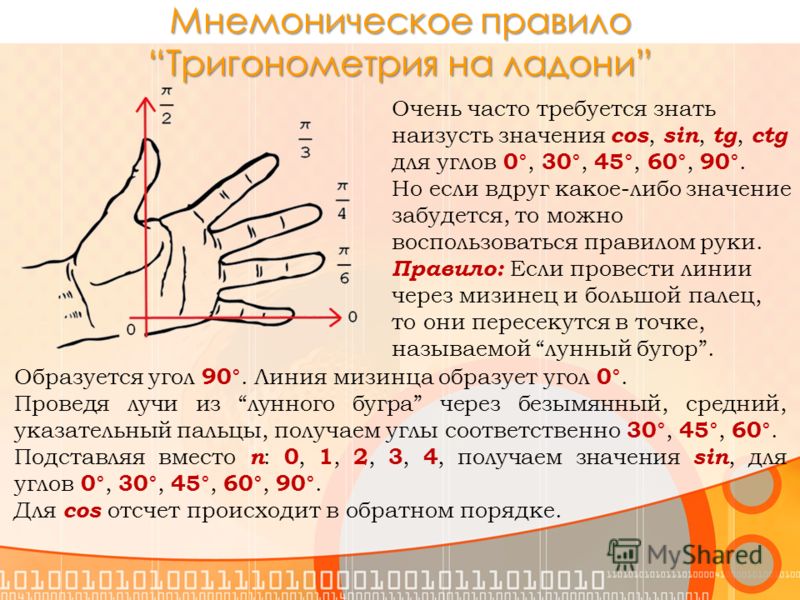 Часть АЧасть А№п/пСодержание заданияА1 Вычислите:            1) 0     2) 1      3) 2       4) А2Вычислите: arсsin 0 + arccos            1) 0        2)      3)         4) А3Найдите: sin ,  если cos  = 0,6; o<<            1) 0,8     2) 0,4      3) -0,8     4) -0,2А4Упростите выражение: 1-tg   ctg             1) 1     2) 0      3) tg    4)  sin А5    5.   Вычислите:   7 sin242º + 7 cos2 42 º           1)0  2)-1   3)  7     4)  -7А66.Упростите выражение: 1-sin2 - cos2            1) 0     2) 1      3) -1     4) 2А77.Упростите выражение: 1+ tg2 -		1) 1     2) 0      3)                   4) -1А88. Упростите выражение:   tg   ctg  - cos2            1) sin2     2) 0      3) 1   4)  cos2А99. Решите уравнение:   2 sin x – 1 = 0(-1)n + n,  nЄz   2)(-1)n + n,  nЄz   3) + 2n,  nЄz       4)- + 2n,  nЄzА10	Найдите множество значений функции:      y = 2 sin x1)[-1;1]  2) [-2;2]   3) [0;2] 4)[-∞;∞]А11Вычислите: arctg 1 – arcsin 1) 1        2)       3)         4)  0А12Упростите выражение: 	1) sin      2) cos     3) 2 sin     4) 2cos  А13 Решите уравнение:  2 cos x = 11) ± + 2n,  nЄz    2)   2n,  nЄz 3) ± + 2n,  nЄz     4) ± + n,  nЄzА14Найдите область значений функции y = 4 cos 2x  1) [ -2; 2 ] 		2) [ -4; 4 ] 		3) [ -8; 8 ] 		4) [ -1; 1 ]А15Найдите область значений функции y = - 0,5 sin 3x1) [ -3; 3 ] 		2) [ -1,5; 1,5 ] 		3) [ -0,5; 0,5 ] 		4) [ -1; 1 ]Часть ВЧасть ВВ1Упростите выражение: 2 sin 15  cos 15 - 0,5В2Найдите наибольшее целое значение функции: y = 6,5 sin xВ3Упростите выражение: 8 - 5 cos2x - 5sin2xВ4Найдите значении выражения: 4 sin2 - 1,   если cos 2 x = 0,25В5Найдите 4tg , если  sin  = 0,6   - угол I четв 